Талреп закрытый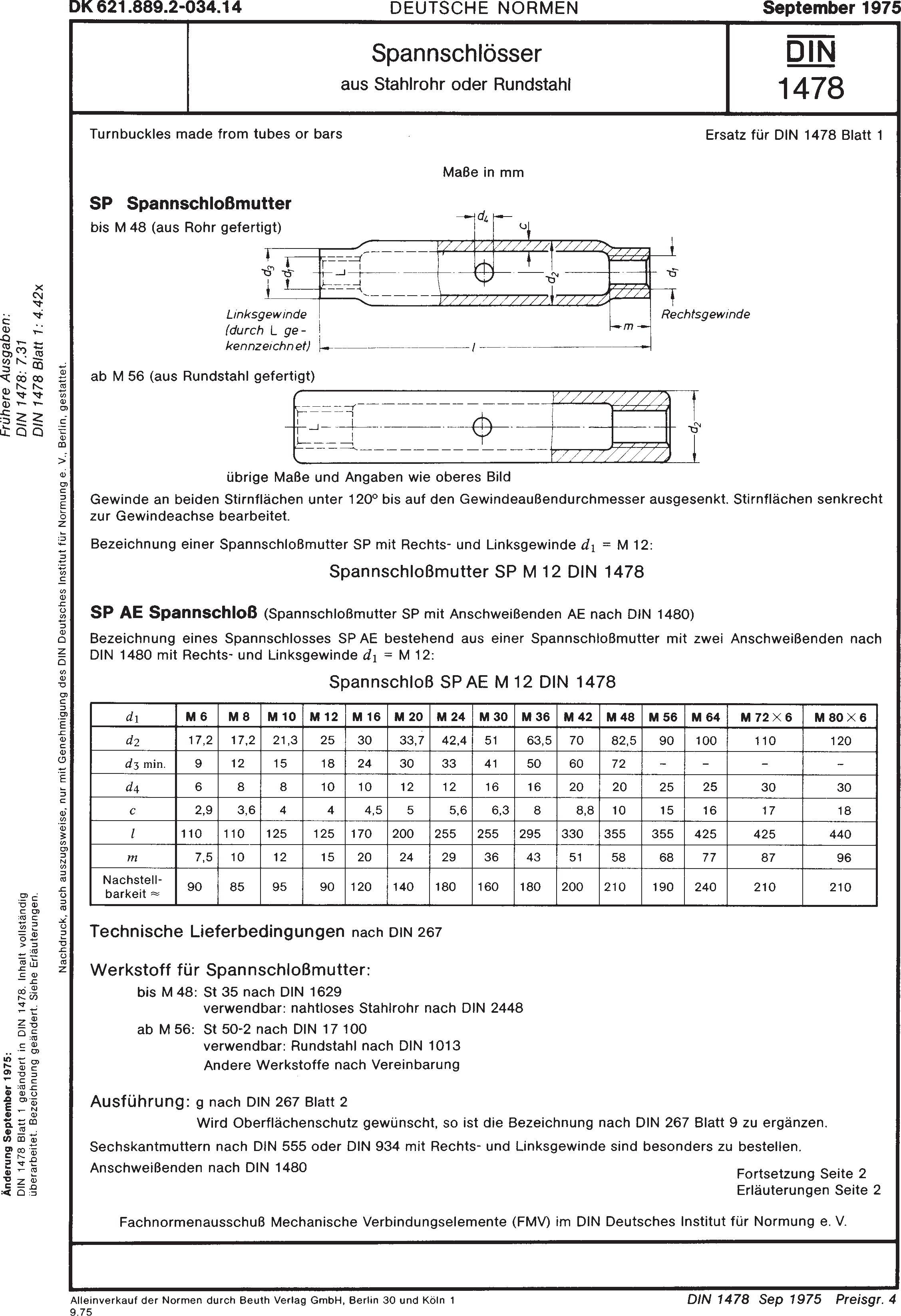 Талреп закрытый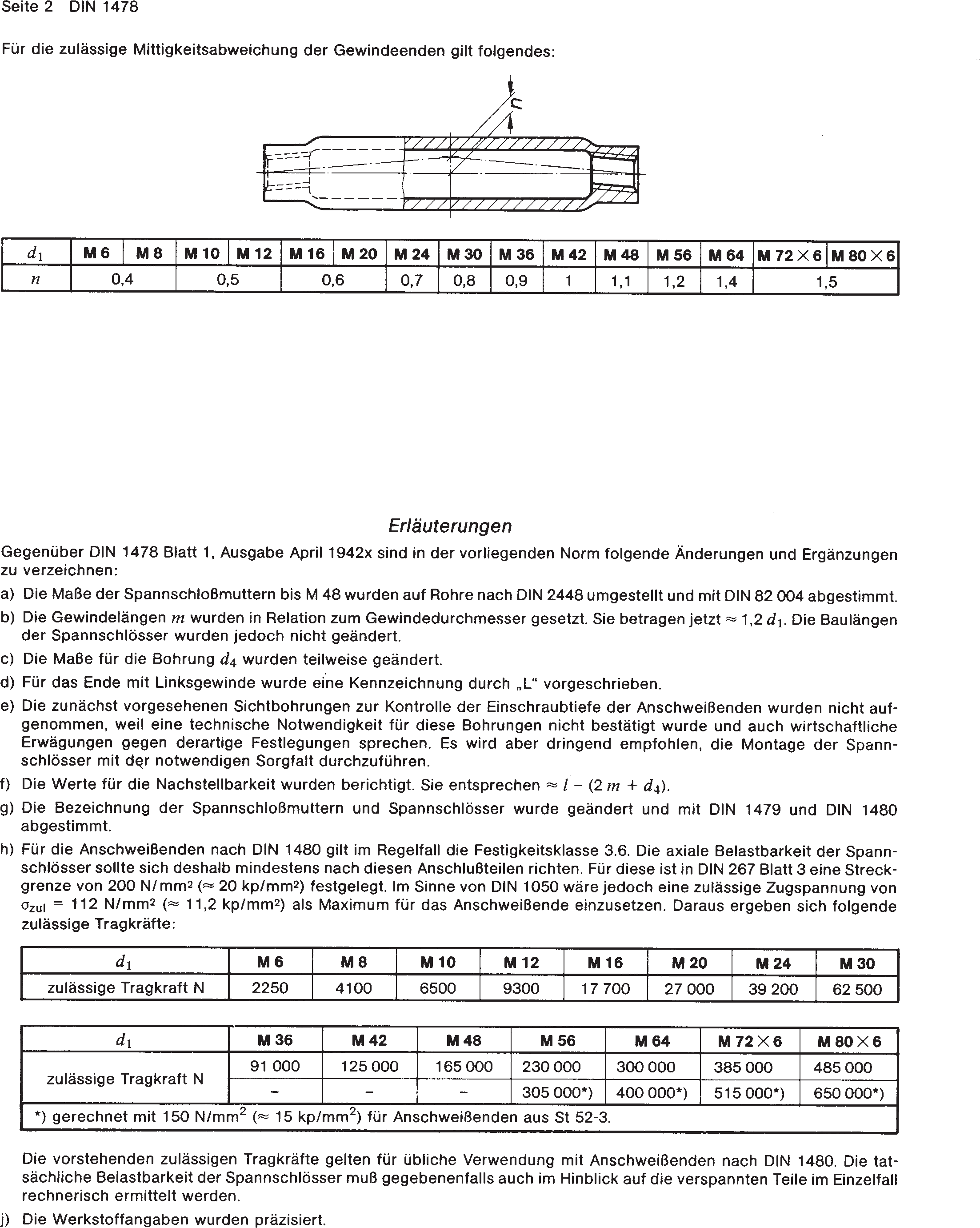 